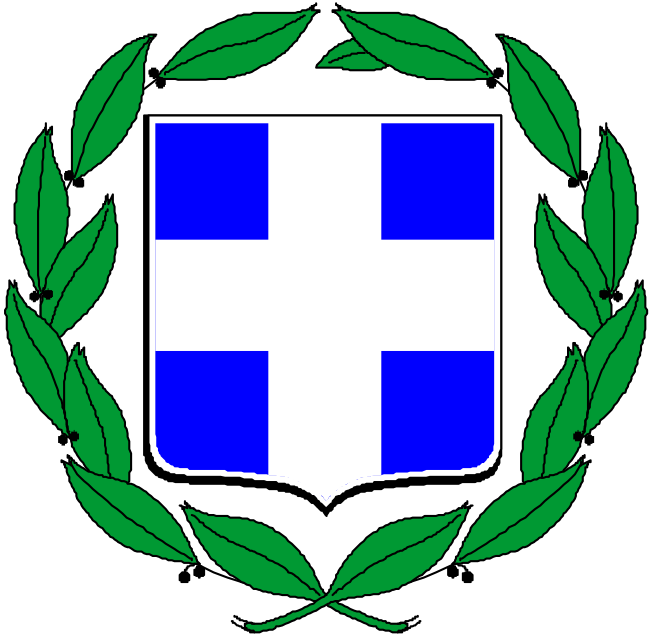 Θέμα: Πρόσκληση εκδήλωσης ενδιαφέροντος ταξιδιωτικών γραφείων για πραγματοποίηση εκπαιδευτικής σχολικής εκδρομής στο CERN (Ελβετία) από 25/9/2023 έως 29/9/2023.	Παρακαλούμε τα ταξιδιωτικά γραφεία να καταθέσουν προσφορά σχετικά  με την εκδρομή του σχολείου μας. Οι προσφορές θα πρέπει να κατατεθούν κλειστές στο σχολείο (Λεωφόρος Μαραθώνος 14, Νέα Μάκρη, 19005)Κάθε προσφορά που κατατίθεται από  ταξιδιωτικό γραφείο, θα πρέπει απαραιτήτως να περιλαμβάνει και Υπεύθυνη Δήλωση ότι διαθέτει ειδικό σήμα λειτουργίας, το οποίο να βρίσκεται σε ισχύ. Φάκελοι που δεν θα πληρούν με ακρίβεια τις ως άνω προδιαγραφές, δεν θα ληφθούν υπόψη.Στην επιλογή, θα συνεκτιμηθεί η τιμή συναρτήσει των προσφερόμενων υπηρεσιών, της καταλληλότητας και της χρονολογίας του πούλμαν και των καταλυμάτων, η ποιότητα και η φήμη των προτεινόμενων ξενοδοχείων καθώς και η απόσταση από τους τόπους προορισμού, η εμπειρία και η αξιοπιστία του διοργανωτή και καθετί που βοηθά στην επιτυχή διοργάνωση και υλοποίηση της εκδρομής.Ο  Διευθυντής  του Σχολείου Σερδάρης Ευάγγελος Σας υπενθυμίζουμε ότι: α) η προσφορά κατατίθεται κλειστή σε έντυπη μορφή (όχι με email ή fax)στο σχολείο και β) με κάθε προσφορά κατατίθεται από το ταξιδιωτικό γραφείο απαραιτήτως και Υπεύθυνη Δήλωση ότι διαθέτει βεβαίωση συνδρομής των νόμιμων προϋποθέσεων λειτουργίας τουριστικού γραφείου, η οποία βρίσκεται σε ισχύ.ΕΛΛΗΝΙΚΗ ΔΗΜΟΚΡΑΤΙΑΥΠΟΥΡΓΕΙΟ ΠΑΙΔΕΙΑΣ ΚΑΙ ΘΡΗΣΚΕΥΜΑΤΩΝ.............ΠΕΡΙΦΕΡΕΙΑΚΗ Δ/ΝΣΗ Π.Ε. ΚΑΙ Δ.Ε. ΑΤΤΙΚΗΣΔΙΕΥΘΥΝΣΗ ΔΕΥΤΕΡΟΒΑΘΜΙΑΣ ΕΚΠΑΙΔΕΥΣΗΣΑΝΑΤΟΛΙΚΗΣ ΑΤΤΙΚΗΣ2Ο ΓΕΝΙΚΟ ΛΥΚΕΙΟ ΝΕΑΣ ΜΑΚΡΗΣ                                  ………..                                                                                                                  Ταχ. Δ/νση         : Λ Μαραθώνος 14                               19005 Νέα ΜάκρηΤηλέφωνο/FAX: 2294091794Email                 : mail@2lyk-n-makris.att.sch.grΝέα Μάκρη, 8/5/2023Αρ. Πρ.:  10061ΣΧΟΛΕΙΟ2ο ΓΕΛ Νέας Μάκρης2ΠΡΟΟΡΙΣΜΟΣ/ΟΙ-ΗΜΕΡΟΜΗΝΙΑ ΑΝΑΧΩΡΗΣΗΣ ΚΑΙ ΕΠΙΣΤΡΟΦΗΣCERN (Ελβετία) 5ήμερη  -Αναχώρηση 25/9/2023 προς Ελβετία  (3 διανυκτερεύσεις)-Επιστροφή 29/9/2023 από Ιταλία  (1 διανυκτέρευση)3ΠΡΟΒΛΕΠΟΜΕΝΟΣ ΑΡΙΘΜΟΣ ΣΥΜΜΕΤΕΧΟΝΤΩΝ(ΜΑΘΗΤΕΣ-ΚΑΘΗΓΗΤΕΣ)37  μαθητές3 εκπαιδευτικοί4ΜΕΤΑΦΟΡΙΚΟ ΜΕΣΟ/Α-ΠΡΟΣΘΕΤΕΣ ΠΡΟΔΙΑΓΡΑΦΕΣΠούλμαν τελευταίας τεχνολογίας σε όλη τη διάρκεια της εκδρομής αποκλειστικά για το σχολείο μας. Συμπεριλαμβάνονται οι μετακινήσεις από το σχολείο στο αεροδρόμιο και κατά την επιστροφή από το αεροδρόμιο στο σχολείο.Αεροπορικά εισιτήρια 5ΚΑΤΗΓΟΡΙΑ ΚΑΤΑΛΥΜΑΤΟΣ-ΠΡΟΣΘΕΤΕΣ ΠΡΟΔΙΑΓΡΑΦΕΣ(ΜΟΝΟΚΛΙΝΑ/ΔΙΚΛΙΝΑ/ΤΡΙΚΛΙΝΑ-ΠΡΩΙΝΟ Ή ΗΜΙΔΙΑΤΡΟΦΗ)Ξενοδοχείο: 3- 4  αστέρων σε κοντινή απόσταση, κατά προτίμηση στο Annecy, με ημιδιατροφή εντός του ξενοδοχείου (σε μπουφέ), τρίκλινα δωμάτια για τους μαθητές και μονόκλινα για τους εκπαιδευτικούς, κατά  προτίμηση όλα στον ίδιο όροφο του ξενοδοχείου.Στην προσφορά να περιλαμβάνεται επιβεβαίωση διαθεσιμότητας δωματίων στο όνομα του σχολείου.6ΛΟΙΠΕΣ ΥΠΗΡΕΣΙΕΣ (ΠΡΟΓΡΑΜΜΑ, ΠΑΡΑΚΟΛΟΥΘΗΣΗ ΕΚΔΗΛΩΣΕΩΝ, ΕΠΙΣΚΕΨΗ ΧΩΡΩΝ, ΓΕΥΜΑΤΑ κ.τ.λ.))Ελληνόφωνος συνοδός – υπεύθυνος του τουριστικού γραφείου καθ’ όλη τη διάρκεια της εκδρομής. Προγραμματισμένη επίσκεψη στο CERN στις 27/9/2023 (θα χρησιμοποιηθεί το πούλμαν στις μετακινήσεις στις εγκαταστάσεις του CERN).Τις υπόλοιπες ημέρες: επισκέψεις / ξεναγήσεις σε περιοχές πολιτιστικού και περιβαλλοντικού ενδιαφέροντος (ενδεικτικά: Βέρνη – Βεβέ – Γενεύη, Λωζάνη, Μοντρέ, Κάστρο Σιγιόν, Λουκέρνη, Ζυρίχη, Μουσείο Σοκολάτας)   Ατομικές αποδείξεις για κάθε μαθητήΝα προβλέπεται επιστροφή των χρημάτων στο σύνολο του ποσού: σε περίπτωση ακύρωσης της συμμετοχής του σχολείου ή μεμονωμένης μη συμμετοχής μαθητή/τριας λόγω Covid ή ακύρωσης της συμμετοχής  μαθητή/τριας  λόγω έκτακτης ασθένειας ή ατυχήματος, ακόμη και μία μέρα πριν από την εκδρομή.Δωρεάν συμμετοχή των συνοδών.7αΥΠΟΧΡΕΩΤΙΚΗ ΑΣΦΑΛΙΣΗ ΕΥΘΥΝΗΣ ΔΙΟΡΓΑΝΩΤΗ(ΜΟΝΟ ΕΑΝ ΠΡΟΚΕΙΤΑΙ ΓΙΑ ΠΟΛΥΗΜΕΡΗ ΕΚΔΡΟΜΗ)ΝΑΙΑναλυτικά οι παροχές των ασφαλιστικών καλύψεων7βΑΣΦΑΛΙΣΤΙΚΗ ΚΑΙ ΦΟΡΟΛΟΓΙΚΗ ΕΝΗΜΕΡΟΤΗΤΑΣτον φάκελο να συμπεριλαμβάνονται τα απαραίτητα πιστοποιητικά που έχουν εκδοθεί από τις αρμόδιες αρχές της χώρας και τα οποία αποδεικνύουν την ασφαλιστική και φορολογική ενημερότητα8ΠΡΟΣΘΕΤΗ ΠΡΟΑΙΡΕΤΙΚΗ ΑΣΦΑΛΙΣΗ ΚΑΛΥΨΗΣΕΞΟΔΩΝ ΣΕ ΠΕΡΙΠΤΩΣΗ ΑΤΥΧΗΜΑΤΟΣ  Ή ΑΣΘΕΝΕΙΑΣ ΝΑΙΑναλυτικά οι παροχές των ασφαλιστικών καλύψεων 9ΤΕΛΙΚΗ ΣΥΝΟΛΙΚΗ ΤΙΜΗ ΟΡΓΑΝΩΜΕΝΟΥ ΤΑΞΙΔΙΟΥ(ΣΥΜΠΕΡΙΛΑΜΒΑΝΟΜΕΝΟΥ Φ.Π.Α.)ΝΑΙ10ΕΠΙΒΑΡΥΝΣΗ ΑΝΑ ΜΑΘΗΤΗ (ΣΥΜΠΕΡΙΛΑΜΒΑΝΟΜΕΝΟΥ Φ.Π.Α.)ΝΑΙ11ΚΑΤΑΛΗΚΤΙΚΗ ΗΜΕΡΟΜΗΝΙΑ ΚΑΙ ΩΡΑ ΥΠΟΒΟΛΗΣ ΠΡΟΣΦΟΡΑΣ15/5/2023 ώρα 11.0012ΗΜΕΡΟΜΗΝΙΑ ΚΑΙ ΩΡΑ ΑΝΟΙΓΜΑΤΟΣ ΠΡΟΣΦΟΡΩΝ15/5/2023 ώρα 12.00